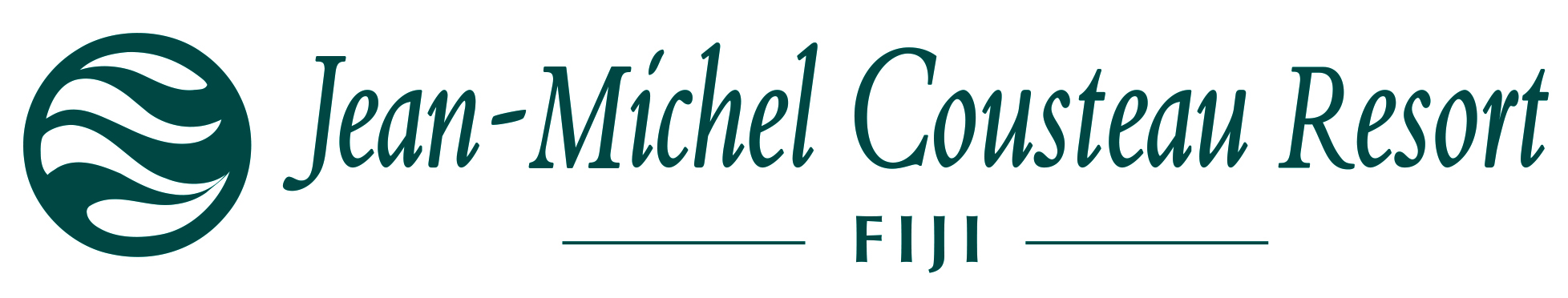 Jean-Michel Cousteau Resort Fiji Teen ProgramThe teen’s program is run separately by the Jean-Michel Cousteau activities department of the resort, whereby an Activities staff member takes on the role of buddy and mentor for the teenagers in house.The teen’s program is less structured than the Bula Club program, allowing greater flexibility for the teens to participate in the daily schedule of activities with the adults as well as having a series of activities specifically tailored to the teenagers on different days. Teenagers have a dedicated activities staff member 830am -6pm.Activities that the teenagers are encouraged to participate in or are specifically designed for them through the week include:Guided rainforest Hike to a remote waterfall and rubber tube down the riverLesson on the many uses the Fijians have for the coconut and tree.trying to  climb a coconut treeReef check with Johnny the Marine Biologist.Land crab trap making and catching land crabsBamboo raft making and sailingScuba Diving orientation in the Serenity poolSnorkeling trip to dive site called shark alleyCoral Planting Johnny with the Marine BiologistVolleyball lessonsFijian language lessonsCooking lessons - Typical Fijian dishesStar gazing3km beach walk from JMC Cousteau to Nukubulavu village . Once in village teens will learn about local farming and will play a game of volleyball with the teens in the villageEco walk with Johnny the Marine BiologistTrip to the Mangroves with Johnny the Marine BiologistPlanting Mangroves with Johnny the Marine BiologistBonfire on the beach with a guitar, playing and singingMedicine walk learning about the Fijian’s medicinal uses of plants around the resortcatamaran sailing ( free lessons avail)tennis Kayaking (free lessons avail)Paddle boarding (free lessons avail)rugbybasketballdaily guided boat snorkel trips with marine biologistsnorkelling lessons ( free)Kayak down a river in the interior of Vanua Levu ( charge applies)											end